Madagascar Hissing CockroachGromphadorhina portentosa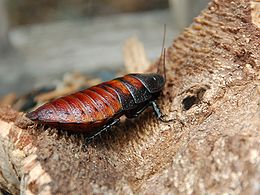 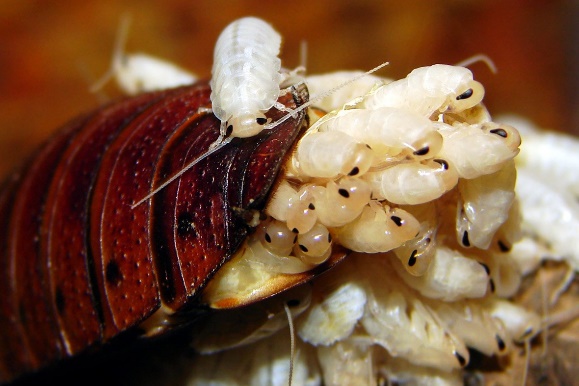 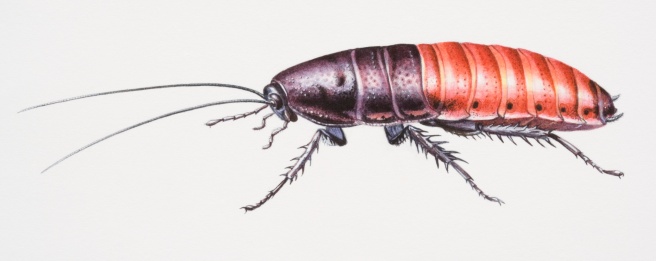 Kingdom: 		Animalia (animal)Phylum: 		Arthropoda (joint foot)Class: 			Insecta (cut into sections)Order: 			Blattodea (cockroach)Family: 			Blaberidae (giant cockroach)Genus: 			Gromphadorhina (Madagascar)Species: 			portentosa (extraordinary)Ms.Brown